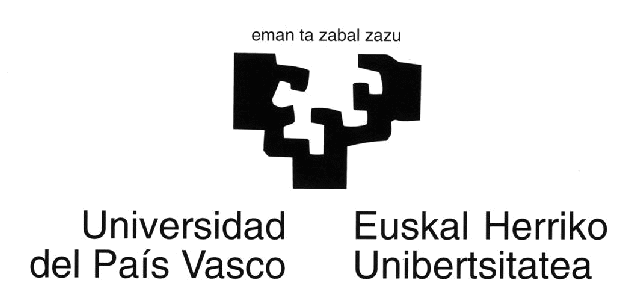 UPV/EHUko IRAUNKORTASUNAREN ARLOKO BERRIKUNTZARAKO LAGUNTZAK EMATEKO DEIALDIA  (2013)ERANSKINAUPV/EHUko iraunkortasunaren arloko berrikuntzarako proiektuak. LAGUNTZA-ESKARIASAILEKO KONTSEILUAREN ONTZAT EMAN IZANA:UPV/EHUko IKERKETA-TALDEABehean sinatu duten pertsonek adierazten dute ezen:Honako eskabide honetan jasotako datuen egiatasunaren erantzukizuna hartzen dutela.ez dutela ezelako murrizpen edo bateraezintasunik proiektu honetan jardun eta berori burutzeko.Eskaera honetan zehazten diren zereginak burutuko dituztelako konpromisoa hartzen dute.TXOSTEN TEKNIKOALABURPENA(motza behar du izan eta ez da 15 lerrotatik gora joango, eskariaren alderdi esanguratsuenak eta proposamenak azalduz)PROIEKTUAREN GARRANTZIA UPV/EHUrekikoMETODOLOGIA ETA GARATZEKO PROPOSAMENARI DAGOZKION JARDUEREN DESKRIBAPENAZehatz-mehatz adierazi eta justifikatu behar da lan-metodologia eta plana eta ondo azaldu behar da zereginen kronograma, lortu beharreko mugarri nagusiak eta aldian-aldian aurkeztu beharrekoak.LAN-PLANA: JARDUERAK ETA JARDUERAZ JARDUERAKO PERTSONA ARDURADUNALAN-TALDEAN PARTE HARTZEN DUTEN LANGILEEN ALDEZ AURREKO ESPERIENTZIA Hemen taldea osatzen duten pertsonen proiektuaren eremuan duten aldez aurreko esperientzia laburki azaldu2012-2017KO UPV/EHUKO PLAN ESTRATEGIKOAN EZARRITAKO ILDOEKIN LERROKATZEAAdierazi  UPV/EHUko 2012-2017 Plan Estrategikoaren zein lerrotan edo lerroetan kokatzen den proiektu hau.PROIEKTUEN EMAITZEN APLIKAGARRITASUNA UPV/EHUnHemen azaldu nola txertatu ahal izango diren proiektuaren emaitzak UPV/EHU beraren kudeaketan, ikerkuntzan, irakaskuntzan, transferentzian…PROIEKTUA SARTZEA EDO IZAN DEZAKEEN ERAGINAProiektuaren emaitzak behin aplikaturik UPV/EHUn izango duen eragina azaldu..BESTELAKO ALDERDIAKGENERO ETA AUKERA-BERDINTASUNAREN SUSTAPENAAdierazi, labur, proiektuan zeintzuk ekintza egingo diren genero-berdintasuna eta aukera-berdintasuna bultzatzeko. Proiektuaren helburua genero eta aukera-berdintasunaren inguruko gaiak aztertzea bada, aurkeztu alderdi hauei heltzeko baliatuko den modua.DESKRIBATU NAHI DIREN BESTELAKO ALDERDIAKPROIEKTUAREN ARDURADUNAREN DATUAKPROIEKTUAREN ARDURADUNAREN DATUAKDeiturak:                                                                 Izena: Saila: Ikastegia/Fakultatea:Harremanetarako telefonoa:                                                       E-mail:                                      PROIEKTUAPROIEKTUAUrtea:Kodea:UNESCO diziplina:Zientzien arloa:Jardueraren sektorea:Iraupena (hilabetetan):Izenburua:AURREKONTUAGUZTIRAMATERIAL HIGIEZINABIDAIAK ETA DIETAKBESTELAKO GASTUAKHORNIKUNTZA TXIKIAGUZTIRAZk.Izen-deiturakN.A.N.SailaParte hartze motaPertsona motaArduraldia, ordutanSinaduraPROIEKTUAPROIEKTUAIZENBURUAHITZ GAKOAKJarduerak/Egin beharrekoakPERTSONAK